總務處工作報告-112.8.16壹、總務主任業務貳、各組業務　一、庶務組　二、文書組　三、出納組參、招標案件（一）111年度總務處辧理案件—環境設備（校園營造）（二）各處室相關案件叁、總務處辦理業務肆、8月份固定資產經費執行表預計8月份累計總動支經費計376萬500元(8月份累計分配數490萬)，執行率概估為76.74％。事項說明執行期限/頻率執行情形執行情形執行情形執行情形執行情形事項說明執行期限/頻率待辦規劃中進行中已完成備註一般事項擬訂年度工作計畫年一般事項擬訂行事曆學期一般事項全校共用業務費控管月每月26日前協調各處室一般事項固定資產預算填報學期112.3.2已完成113年固定資產預算填報112.3.2已完成113年資通訊預算填報一般事項改善或充實一般建築及設備計畫提報學期111年度核定：行政及資技大樓漏水修繕暨磁磚檢修工程350萬元111年度核定：司令台修繕興建工程386萬元112年度核定：教學大樓櫥櫃工程100萬元112年度核定：教學大樓防水及窗戶整修工程320萬元一般事項污水及排水系統建置暨改善工程年111.2.14參加複審會議112.2.9提報113-114計畫（綜合大樓及單身宿舍周邊排水、基地環境排蓄水改善）112.3.17參加複審會議112.7.4核定150萬元一般事項非山非巿宿舍建築及設備/廁所修繕計畫年112年5月中提送112.7.18委員現勘112.8.31重送宿舍防水計畫一般事項委託民間辦理專案小組會議年10.12召開會議110.10.26主管會議通過「國立關西高級中學推動業務委託民間辦理實施要點」一般事項內部控管稽核作業年內控稽核複評之自評佐證資料以送祕書室（出納、採購）一般事項天然災害提報不定期一般事項校長及上級交辧事項學期百週年校慶「關高百年吉光片羽-老照片與口述歷史影片」臉書徵集活動感恩餐會：暫訂時間113年4月20日、地點：幸福饗棧宴會館（可容納桌數1樓30桌/2樓50桌)校園規劃校園規劃小組會議學期國立關西高級中學校園規劃小組設置要點已擬定111.1.20校務會議提案通過校園規劃校園美感環境再造計畫年校長111.9.16參加說明會111.10.21提報資源回收教室改善計畫111.11.25進行複審簡報111.12.2參加工作坊111.12.23校園美感環境改造基地現勘輔導會議（資源回收室/寵蟲館）112.2.8教育部核定200萬、學校配合50萬，規劃設計中112.3.3召開第1場規劃輔導工作坊112.3.9校內會議討論112.3.29召開第2場規劃輔導工作坊112.5.29-6.9修正細部設計112.6.13將相關資料發文至台中教育大學校園規劃校園綠籬專案計畫年111.12.6召開校內第一次工作會議111.12.26召開校內第二次工作會議111.12.30提送計畫112.3.10輔導委員到本校進行現勘，核定150萬，進行後續計畫書修正112.3.29送修正計畫書核定150萬，辦理招標事宜已上網公告校園規劃無障礙設施改善計畫111.11.24提報計畫200萬元，規劃特教實驗大樓、運動場至教學區無障礙坡道112年核定教學區至運動操場無障礙坡道180萬元112.5.26已函送工程預算書圖已決標校園規劃校園規劃不定期112.7.25召開111學年第2學期第2次校園規劃小組會議112 年度改善無礙障校園環境-教學區與操場間無障礙坡道案司令台修繕興建工程，移除一棵椰子樹，以符合相關法規。落葉堆肥區經相關單位討論後改至中山東路與大德街交界之圍牆內。特教實驗大樓無障礙廁所滑門設自動回閉器，俟後續經費，規劃增設雨遮、通道。校門口規劃位置，評估圖書館水池旁之可行性。事項說明執行期限/頻率執行情形執行情形執行情形執行情形執行情形事項說明執行期限/頻率待辦規劃中進行中已完成備註採購管理各單位工程、財物、勞務招標作業例行財物採購需符合公告學校原住民採購優先採購身障者物品達5%以上綠色採購需達95%以上採購管理1萬元以上小額採購例行公告學校原住民採購採購管理電腦維護合約年6萬/年/月付5仟採購管理影印機維護合約年7.5萬/年-分2次付款零用金新年度零用金申請12萬年零用金一萬元以下採購例行15日內付款、登帳零用金零用金結清核銷作業年年度初結清校園安全校園、教室修繕例行小額項目維修及突發緊急報修等學校建物防墜安全檢核：部份窗臺前放置花器、灑水器等雜物，請宣導移除111.11.1司令台維修112.2.6：開學前各棟大樓消毒112.4.13：行政大樓頂樓國旗旗桿保養，並懸掛國旗112.5.17全校消毒校園安全校園駐衛警管理例行委託勞務採購一年校園安全校園保全管理例行新光保全（一年/合約）；12月底簽約校園安全校內水電之檢修例行家政科中餐教室更新5台冷氣資訊大樓機房2台冷氣待更新校園安全飲水機保養月每月校園安全飲水機水質檢驗/濾心更換季1、4、7、10月校園安全高壓設備電力巡檢月每月校園安全高低壓設備年度停電檢測年112.4.15檢測校園安全辦公室冷氣濾網清洗年3-4月校園安全中元普渡年111.8.12（星期五：10:00）校園安全校園消防設備維護年校園安全建築物防火避難設施與設備安全檢查申報2年實習廠場每2年1次其他(D4文教類)每4年1次110.12.27實習廠廠完成申報112年8月需申報全校校舍管理屋頂設置太陽光電發電設備標租月112.6.1：太陽能回饋防水檢查校舍管理公告地價申報年113年2月待國教署來文指示後辦理校舍管理實驗大樓保存登記不定期111.12.26已辦理完畢校舍管理宿舍申報不定期異動時上傳輸系統登錄校舍管理場地租借例行校舍管理幼兒園租約管理5年5年/合約（107年8月1日-112年7月31日）1994年興建/托兒所/鋼筋混擬土/2層樓/總樓地板638.12m2112年續約（112-115）事宜，已於110.10.25辦理公證校舍管理鑰匙管理例行工友管理工友差假管理例行工友管理工友分配、訓練、督導、考核不定期112.3.1技工及工友輪調：陳瑞玲負責區域：學務處、教學大樓、圖書館、實習處、3樓教師辦公室、輔導處、教官室馬秀美負責區域：教務處、簡報室、行政大樓、2樓教師辦公室、校長室、祕書室、人事室、主計室工友管理擬訂工友管理辦法不定期財產管理財產增加、報廢、異動登錄例行財產管理報廢財產變賣事宜例行財產管理文具管理例行僅筆、電池、公文夾、紙張開放同仁領取財產管理財產結算月財產管理年度國教署財報資料填報及修正不定期依通知辧理財產管理異動人員交接事宜學期7月（俟人事室資料送達）、12月；其餘異動俟人事室資料送達財產管理充實設備申報學期依設備組及實習處通知後辦理財產管理年度財產盤點年10-11月財產管理年度財產結報年12月民防民防團訓練年112.9.12： 112年民防基本訓練民防消防防護計畫書管理權人、防火管理人異動申報民防避難收容所設備檢查填報季3、6、9、12月填報檢核表送鎮公所（補助5000元/）民防自衛消防編組訓練2次/年4、9月勞健保勞健保費計算月勞健保勞健保加退保及薪資級距調整月112年1月1日起，最低薪資調為26400，最低工時176，本校勞健保費調整以帳單為準。另自112年度起，勞保由10.5%提高至11%。事項說明執行期限/頻率執行情形執行情形執行情形執行情形執行情形執行情形事項說明執行期限/頻率待辦規劃中進行中已完成備註文書處理行政會議（擴大）月文書處理行政會議（主管）月文書處理公文收發、登記、編號、分辦日文書處理公文退稿、歸檔、繕發日文書處理郵遞文件之登記、寄送、管理日私人物品請儘量使用學校OK便利店文書處理印信之典守日文書處理校長移交清冊彙辧不定期國教署已於111.11.15日核定備查文書處理通報及彙整上學期期末校務會議提案資料學期1月6.26中午112.6.30斯文書處理上學期期末餐會貴賓卡製發學期1月文書處理寒假行事曆彙整學期110.12.27主管會議已討論文書處理下學期行事曆彙整學期112.1.4文書處理通報及彙整下學期期初校務會議提案資料學期111.6.20-111.6.24111.3.8辦理第二學期第一次臨時校務會議。文書處理畢業典禮貴賓邀請卡製發年畢業典禮貴賓邀請卡已寄出文書處理通報及彙整下學期期末校務會議提案資料學期112.8.29期初校務會議文書處理暑假行事曆彙整學期已於112.6.6主管會議討論完成文書處理上學期行事曆彙整學期預計於112.8.16討論文書處理下學期期末餐會貴賓卡製發學期6月文書處理通報及彙整上學期期初校務會議提案資料學期111.12..21通報112.1.5-1.12彙整112.1.19辦理第一學期期末暨第二學期期初校務會議文書處理校長到任邀請卡製發不定期111.7.22寄送文書處理校慶貴賓邀請卡製發年文書處理大事記及剪報不定期文書處理總務處網頁更新及管理不定期檔案管理逾期公文查催	例行電話及通訊軟體催辦檔案管理前年度歸檔公文核對及裝訂年3月檔案管理已屆保存年限公文銷毀年111.3.31辦理水銷檔案管理校長交辦或會議會報重要決議案之管制追蹤不定期家長委員會家長委員會費用收支報告雙月112.1-2月收支報告家長委員會家長委員會費用年度收支報告年111.12.30結算事項說明執行期限/頻率執行情形執行情形執行情形執行情形執行情形事項說明執行期限/頻率待辦規劃中進行中已完成備註出納帳務管理現金、支票之出納、登帳、結帳、對帳相關事宜日查詢一銀網路銀行入帳情形收支傳票至現金出納備查簿登載用印完畢入帳支票及轉存資料送第一銀行關西分行入帳製作現金結存日報表出納帳務管理業務單位依文繳款或開立收據日補助費資料造冊（含各類工作費）出納帳務管理各業務單位送請示單會辦日出納帳務管理前日收入款項繳存國庫日國庫收款書送會計室收帳（一銀會計室）出納帳務管理銀行電匯退匯處理日出納帳務管理各業務單位預借剩餘款繳存401專戶日出納帳務管理零用金發放日通知1萬元以下代墊人領取款項或匯款劃帳薪資管理教職員工薪津、鐘點費之造冊月每月1日轉存教職員工薪津每月20日製作下個月薪資清冊薪資管理兼代課及輔導課鐘點費月薪資管理教職員工差旅費請示整理月每月月初薪資管理教職員工年終奬金年預定於112.1.12發放薪資管理111年職員考績獎金發放年112.4.29已完成薪資管理兼行政教師不休假加班費之造冊及發放年8月薪資管理兼行政教師晋級補發、調整待遇造冊及發放年111.10.20已造冊；111.11.01已發放薪資管理兼行政教師、教官考績奬金年111.09.29已入帳薪資管理子女教育補助費學期112.3.14已入帳薪資管理職員不休假加班費之造冊及發放年112年度進行中學雜費管理學雜費建檔管理、印製及發放學期註冊單於開學日（112.8.30）發放學生應繳之金額上傳至一銀第e學雜費入口網學雜費減免彙整學雜費管理學雜費對帳、結報及繳庫學期學雜費管理學生就學貸款申請及減免資料修正繳費單重製作業學期彙整辦理助學貸款學生人數學雜費管理學生就學貸款申請學期2月、9月學雜費管理寒暑假輔導課費收費學期1月、6月學雜費管理重補修收費學年112.7.26-28完成收費代扣代繳各項代扣款（退撫基金、公保、所得稅、離職儲金）月月初代扣代繳繳交退撫、公保及所得稅等費用月每月5日前每月月初公保收據正本送交人事室所得歸戶管理年底結算個人全年所得申報年1月31日前上傳至國稅局申報系統所得歸戶管理扣繳憑單印製及通知年2月10 日前所得歸戶管理個人薪資及鐘點費出席費等列入年度綜合所得扣繳月中華民國人士每月10日前外籍人士代扣繳稅款日起10日內所得歸戶管理執行業務報酬及退職所得等列入年度綜合所得扣繳月每月10日前所得歸戶管理資源回收入繳稅月次月15日前5月份已繳納完成校務基金召開代收代辦審議委員會審議代收代辦項目費用明細學期2月、8月112.1.6已召開112.6.28已召開校務基金請領次月教訓輔經常門及校務基金資本門月每月20日前提送次月統一收據至國教署每月初填具經資門領據系統維護出納系統維護申請期間年112年度合約已完成系統維護薪津作業系統年112年度合約已簽核完成系統維護註冊作業系統年112年度合約已簽核完成系統維護現金出納備查簿年系統維護變更一銀公庫印鑑已於112.4.1變更完成名稱金額金額履約期限執行情形執行情形執行情形執行情形執行情形執行情形備註名稱預算金額得標金額履約期限標案簽辦上網公告上網公告決標/開工履約驗收111-112污水及排水系統建置暨改善工程306萬5,782元288萬元開工日起100日曆天111.7.22111.8.11112.4.28複驗112年校園駐衛保全服務勞務採購99萬93萬3,800元112年1月1日至112年12月31日111.11.30行政及資技等大樓漏水修繕暨磁磚檢修工程400萬（工程費370萬)366萬5,000元開工日起90日曆天112.4.27112.6.5112.6.5開工112.6.5-19：頂樓清洗、排水口及管線整理112.7：磁磚打除教學大樓防水及窗戶整修工程320萬（工程費306萬9,132元)開工之日起70日曆天內112.8.3委託設計監造案25萬，112.7.6決標工程標案訂於112.8.16第2次開標司令台修繕興建工程386萬380萬開工日起70日曆天112.6.20112.6.28國教署核定以最有利標辦理112.8：申請都市審查與建照校園美感環境再造計畫284萬3,283元(教育部補助250萬)開工之日起70日曆天內112.8.15112.2.15-4.13：委託設計監造(竹冶聯合設計有限公司)工程標案訂112.08.22第2次開標教學大樓櫥櫃工程148萬5,047元136萬元112.7.15112.3.31112.08.15函報成果報告與經費核結112年度改善無障礙校園環境計畫180萬(工程費176萬2,801元)154萬8,000元	70日曆天內112.6.17112.8.3112年學校校園綠籬專案計畫149萬6,000元142萬6,000元112.9.18112.6.14名稱金額金額履約期限執行情形執行情形執行情形執行情形執行情形備註名稱預算金額得標金額履約期限標案簽辦上網公告決標/開工履約驗收備註（教務處）教學活化空間-園藝科植感實作多功能教室140萬元129萬2,691元開工70日曆天112.6.16112.7.4委託設計監造(東駿工程顧問有限公司)（教務處）綜合職能科洗車場教學空間改善工程工程採購案74萬6,782元69萬7,278元開工60日曆天112.5.29112.6.2112.6.15112.1.9-2.17：委託設計監造(竹冶聯合設計有限公司)變更設計，需與廠商議約（教務處）充實教育實習設備-體育設備29萬5,600元29萬4,000元112.7.31112.5.19112.5.24112.5.1修正規格及招標方式（教務處）112學年度第一學期教科書財務採購案319萬4,878元元112.8. 29前完成112.8.3112.8.16（學務處）112學年度學生交通車勞務採購案2,271萬2,360元2,269萬元學校通知日至113年7月31日111.5.2112.5.31（學務處）運動操場及周邊設施整建計畫917萬元（工程費842萬8,661元）工程費：824萬元開工日起150日曆天111.8.26111.9.28112.6.6竣工（實習處）112學年度全校共用實習材料50萬元48萬9,000元113.7.31112.8.14（實習處）攪拌機23萬2,000元21萬元112.6.30112.4.7（實習處）萬用蒸烤爐29萬5,000元26萬3,000元112.6.30112.4.13（實習處）園藝科實驗桌21萬5,000元17萬8,700元112.7.15112.5.4112.8.11複驗（實習處）加工科霜淇淋機36萬34萬4,000元決標日起30日曆天112.6.9（主計處）112年度主計室會計文書處理業務委外勞務採購53萬8,080元112.8.8112.8.15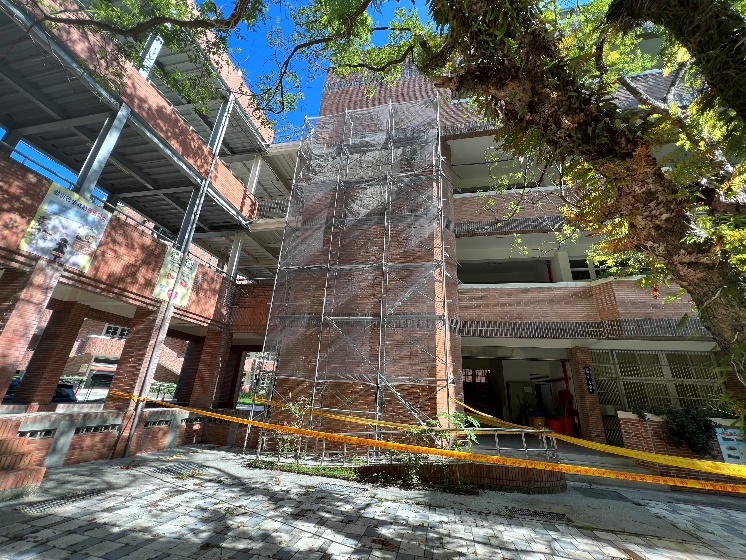 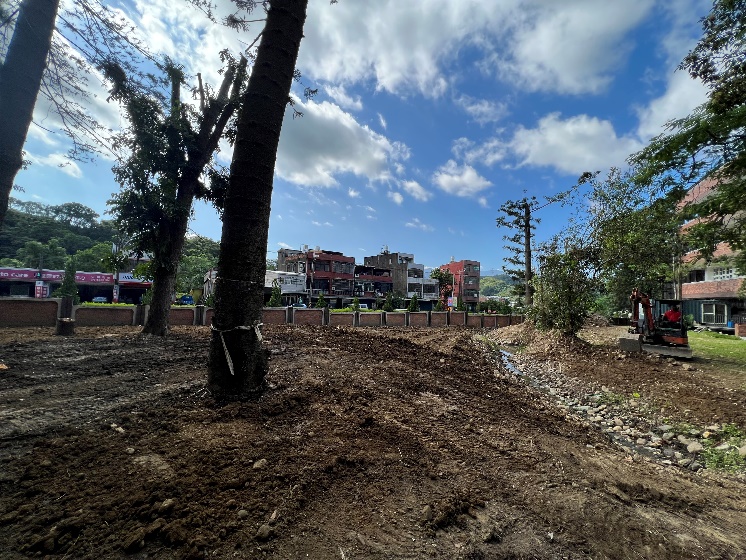 行政及資技等大樓漏水修繕暨磁磚檢修工程-磁磚拆除112年學校校園綠籬專案計畫-資源回收室前整地及南洋杉修剪項目單價數量總價經費核銷體育設備(學務處)294,0001294,000待核銷電腦(含顯示器)(總務處)26,41111290,521待核銷園藝科3樓生物技術教室實驗桌(實習處)178,700 1 178,700 待核銷食品加工科檢驗分析室捲簾(實習處)18,000 1 18,000 待核銷寵物美容教室除濕機(實習處)16,236 1 16,236 待核銷餐服教室捲簾(實習處)15,000 1 15,000 待核銷中西餐食材室除濕機(實習處)16,236 1 16,236 待核銷校園防火牆設備(教務處)105,0001105,000待核銷資訊大樓3樓落地型機櫃(教務處)20,000120,000待核銷